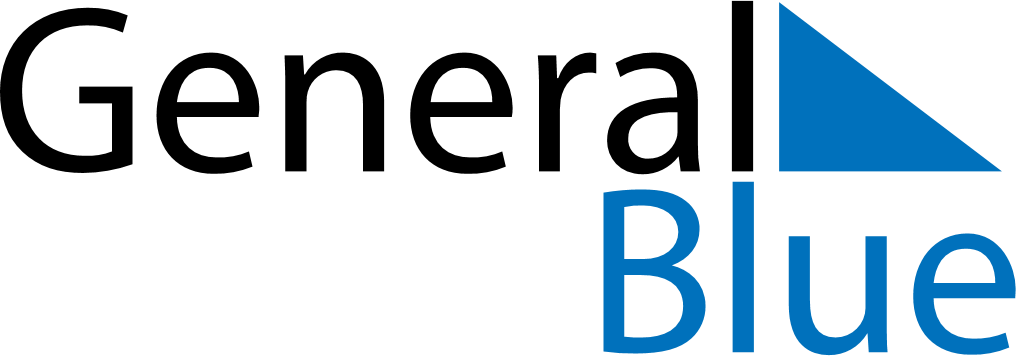 January 2023January 2023January 2023HungaryHungaryMONTUEWEDTHUFRISATSUN1New Year’s Day2345678910111213141516171819202122232425262728293031